可丽耐®金牌-售后保障服务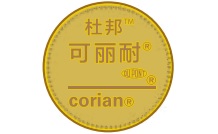 产品售后保障服务在合理使用、适当保养的情况下，初次安装后十年内，由于任何制造缺陷而产生的质量问题，可丽耐®提供免费维修、更换。以下情况除外：物理性损坏、化学性损坏或其他不当使用导致的损坏，热力破坏、在特定场所使用或其他不可抗因素而导致的损坏。不仅如此，即使房屋转让、出售，新房主可继续享有此保障。新房主联系杜邦公司并登记安装，即可继续拥有可耐丽®保障。可耐丽®不适用于桑拿房、淋浴房及室外环境。保障请求均需提交购买证明。维修及替换杜邦负责因制造缺陷所造成的使用问题。如无法修复，损坏部分免费替换，杜邦承担在拆卸及安装过程中牵涉的产品调换及人工费用。无论杜邦是否负责执行维修或替换，我们力图争取最佳产品表现，但无法保障可能产生的色差问题。产品替换后，保修期限仍为自初始安装日期起的10年内，并非自重新替换日起。请参考可丽耐®使用及保养手册及售后保障服务条件（英文版）